April 14, 2024    Welcome! We are so glad you joined us today. 		     We pray that you will be blessed! Speaker: Pastor Dennis WenceslaoMessage: The Heart of God: A Full DisclosureText: 1 Timothy 2:4-64 God wants everyone to be saved and to fully understand the truth. 5 There is only one God, and there is only one way that people can reach God. That way is through Christ Jesus, who as a man 6 gave himself to pay for everyone to be free. This is the message that was given to us at just the right time.Announcements:Alpha Course Adult Sunday School at 10:30 AM on the second floor office. Lesson 1 starts on April 21.The English congregation needs more volunteers to help with the audio and video during worship service. Training will be scheduled soon.Our prayer meeting is on Zoom! Please join Wednesdays (8-9:30 pm) to pray for the world, our missionaries, our country, and our needs.Meeting ID: 811 4383 2783	Passcode: PRAY Reminder: please do not bring any food or drinks (except clear water) into the Sanctuary. In addition, please take away the Sunday bulletins and communion cups after worship. Thank you for your operation.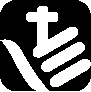 First Evangelical Church AssociationA joint & integrative ministry of spirituality, missions, social concern, and Church PlantingFECA Theme for 2024: “Transformed Churches in a Deformed World”   2024 World Vision Global 6K for Water Online RegistrationDate: 5/18/2024 (Saturday 9:30 am-12:00 pm)Venue: We welcome your participation in the Arcadia Community Regional Park joint event. However, you can also do individual and group activities on different dates and/or places at your convenience.Online Registration and Donation: Please check with your church leadership for details of registration and activities.FEC Glendale: Team Captain - Daric LeeFEC SGV: Team Captain - Mindy Ying; HOA: Team Captain – Andy SuFEC DB: Team Captain - Ada TranFEC Arcadia: Team Captain - Tommi ChuiRegistration Fee: Adult $50 / Youth (18 and under) $25Please support your church team through donations at your church registration webpage. UBSC Fundraising Carnival
We have packed activities, such as games, food, arts and crafts, and performances! Everyone is welcome to join! 
Time:  4/20/2024 (Saturday) 1 - 4 pmLocation: First Evangelical Church of San Gabriel Valley                 3658 Walnut Grove Ave, Rosemead, CA 91770Ticket Price:  $30 (Advance purchase: 35 Tickets, Same-Day Purchase: 30 Tickets)
Please contact Lynn (626-378-8614)  or Connie (626-297-2997) to purchase the tickets. Love Offering for Thang Ngaihte Rev. Dr. Ginnei Thang Ngaihte passed away to Glory on 4/1/2024. If you wish to send a love offering, please send it to the family.Mailing address: 12447 Heritage Springs Drive, Santa Fe Springs, CA 90670Attention to: Nem Malabuyo     Make check payable to: Ching Ngaihte   Memo: Thang Memorial Love gift
However, if you choose to donate through FECA, please make the check payable to FECA and mail it to 2617 W. Beverly Blvd. Montebello, CA 90640. 
Memo: Thang Memorial Love gift.Last Sunday's Worship In-Person Attendance and OfferingLast Sunday's Worship In-Person Attendance and OfferingLast Sunday's Worship In-Person Attendance and OfferingLast Sunday's Worship In-Person Attendance and OfferingLast Sunday's Worship In-Person Attendance and OfferingLast Sunday's Worship In-Person Attendance and OfferingLast Sunday's Worship In-Person Attendance and OfferingLast Sunday's Worship In-Person Attendance and OfferingLast Sunday's Worship In-Person Attendance and OfferingLast Sunday's Worship In-Person Attendance and OfferingLast Sunday's Worship In-Person Attendance and OfferingLast Sunday's Worship In-Person Attendance and OfferingGlendaleSGVSGVSGVDiamond BarDiamond BarACCACCArcadiaArcadiaArcadiaGlendaleSGVHOAHOADiamond BarDiamond BarACCACCArcadiaArcadiaGCDCMandarin11221948489393----373722Cantonese22110----8989----116116--English13541--------92928484--Youth104411w/ACCw/ACC----w/Englishw/English--                                                                                                                                       Total: 1,275                                                                                                                                       Total: 1,275                                                                                                                                       Total: 1,275                                                                                                                                       Total: 1,275                                                                                                                                       Total: 1,275                                                                                                                                       Total: 1,275                                                                                                                                       Total: 1,275                                                                                                                                       Total: 1,275                                                                                                                                       Total: 1,275                                                                                                                                       Total: 1,275                                                                                                                                       Total: 1,275                                                                                                                                       Total: 1,275GlendaleSGVGlendaleSGVSGVSGVDiamond BarDiamond BarACCACCArcadiaArcadiaGeneral FundGeneral Fund21,546.3621,546.3619,733.0019,733.0011,409.1611,409.169,128.689,128.6817,613.5417,613.54FECA Mission FundFECA Mission Fund1,030.001,030.00430.00430.0060.0060.00 -- --1,120.001,120.00OthersOthers4,435.004,435.002,459.002,459.00150.00150.00561.46561.4618,407.7318,407.7303/24 Sur./Def.03/24 Sur./Def.38,878 38,878 37,227 37,227 (2,890)(2,890)8,462 8,462 1,450 1,450 01-03/24 Sur./Def.01-03/24 Sur./Def.47,982 47,982 48,357 48,357 (39,197)(39,197)1,430 1,430 (51,648)(51,648)